+ 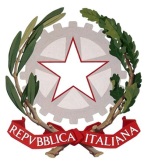 Ministero dell’Istruzione, dell’Università e della Ricerca Ufficio Scolastico Regionale per la Sicilia Ufficio XII Ambito Territoriale per la Provincia di CataniaVia N. Coviello n. 15/a, 95128 Catania - Telefono 0957161311 –Prot. n.  11934/3                                                                                                Catania, 13/10/2014Ai Dirigenti ScolasticiLoro Sedie p.c        Alle OO.SS. Comparto ScuolaLoro SediAll’Albo dell’UfficioSedeOggetto: Pubblicazione calendario per l’individuazione dei contratti di lavoro a tempo determinato personale   ATA  - A. S. 2014/2015 – Profili: ASSISTENTE AMMINISTRATIVO - ASSISTENTE TECNICO e   COLLABORATORE SCOLASTICO (inclusi nella graduatoria di 1^ fascia A.S. 2013/2014).Si comunica il calendario di cui all’oggetto per l’affissione all’albo e con preghiera di notifica al personale interessato presso la rispettiva Istituzione Scolastica.L’elenco dei posti disponibili sarà pubblicato all’albo di questo U.S.T.  e sul sito interno www.uspcatania.it 24 ore prima della convocazione.	Le operazioni di individuazione per i contratti di lavoro a tempo determinato avranno luogo presso l’ I.S. “MARCONI” VIA VESCOVO MAURIZIO, N. 82  - CATANIAGli aspiranti dovranno presentarsi alle convocazioni muniti di documento di riconoscimento e di codice fiscale.Si avverte che gli aspiranti  sono convocati in numero maggiore rispetto alle disponibilità dei posti in previsione di eventuali rinunce. Pertanto, la convocazione non costituisce diritto a nomina.SI RIPORTA DI SEGUITO IL CALENDARIO DELLE NOMINE:Giorno 17/10/2014 ore 9,00ASSISTENTI AMMINISTRATIVIConvocati dal posto n. 56 al posto n. 60.Giorno 17/10/2014 ore 9,15ASSISTENTI  TECNICIRiconvocato il signor BIONDI ANTONIO –  Area AR20Convocati tutti gli aspiranti inclusi nella graduatoria – Area AR01 – Area AR20 – Area AR21Giorno 17/10/2014 ore 9,30COLLABORATORI SCOLASTICI  :Convocati dal posto n. 210 al posto n. 260 per diritto di graduatoria.                                                     Per         IL DIRIGENTE                                                                    Il Funzionario – Silvana Currà                                                                                                                                                     